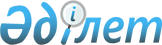 Об изменении границ (черты) города Рудный, Костанайского и Тарановского районов Костанайской областиПостановление Правительства Республики Казахстан от 9 ноября 2016 года № 683

      В соответствии с подпунктом 5) статьи 13, пунктом 3 статьи 108 Земельного кодекса Республики Казахстан от 20 июня 2003 года и подпунктом 2) статьи 11 Закона Республики Казахстан от 8 декабря 1993 года «Об административно-территориальном устройстве Республики Казахстан» Правительство Республики Казахстан ПОСТАНОВЛЯЕТ:



      1. Согласиться с решением Костанайского областного маслихата от 20 мая 2015 года № 400 и постановлением акимата Костанайской области от 20 мая 2015 года № 3 «О внесении на согласование в Правительство Республики Казахстан предложения об изменении административных границ (черты) города Рудный, Костанайского и Тарановского районов Костанайской области» об изменении границ (черты) города Рудный, Костанайского и Тарановского районов Костанайской области путем включения в границы (черты) города областного значения Рудный части земель Костанайского и Тарановского районов общей площадью 5288 гектаров согласно приложению к настоящему постановлению.



      2. Настоящее постановление вводится в действие со дня его первого официального опубликования.      Премьер-Министр

      Республики Казахстан                    Б. Сагинтаев

Приложение          

к постановлению Правительства

Республики Казахстан   

от 9 ноября 2016 года № 683

                              Экспликация

части земель Костанайского и Тарановского районов Костанайской

         области, включаемых в границы (черты) города Рудный                                                      гектар
					© 2012. РГП на ПХВ «Институт законодательства и правовой информации Республики Казахстан» Министерства юстиции Республики Казахстан
				Наименование районовПлощадь земель, включаемых в границы (черту) города Рудный в гектарахВ том числе:В том числе:В том числе:В том числе:Наименование районовПлощадь земель, включаемых в границы (черту) города Рудный в гектарахЗемли населенных пунктовЗемли сельскохозяйственного назначенияЗемли особо охраняемых природных территорий, земли оздоровительного, рекреационного и историко-культурного назначенияЗемли запаса123456Костанайский4746,0648232301775Тарановский542,0040336103Итого земель:5288,06482726361878